INDICE1.-Unidades didácticas…	pág. 3-152.- Metodología general ...................................................................................................................................................................................pág. 15 - 173.- Competencias básicas. ................................................................................................................................................................................pág. 174.-Materiales, textos y recursos didácticos…....................................................................................................................................................pág. 175.-Procedimientos e instrumentos de evaluación. ............................................................................................................................................. pág. 176.- Criterios de calificación............................................................................................................................................................................... pág. 187.- Evaluación de la práctica docente................................................................................................................................................................ pág. 198.- Atención a la diversidad…........................................................................................................................................................................... pág. 199.- Actividades complementarias… .................................................................................................................................................................. pág. 2110.-Tratamiento de elementos transversales. ....................................................................................................................................................pág. 2111. Plan de Mejora- ........................................................................................................................................................................................... pág. 22-27Unidades didácticasMETODOLOGÍAMEDIDAS DE ATENCIÓN A LA DIVERSIDAD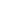 METODOLOGÍAMEDIDAS DE ATENCIÓN A LA DIVERSIDAD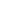 METODOLOGÍAMEDIDAS DE ATENCIÓN A LA DIVERSIDAD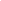 METODOLOGÍAMEDIDAS DE ATENCIÓN A LA DIVERSIDAD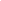 METODOLOGÍAMEDIDAS DE ATENCIÓN A LA DIVERSIDAD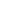 METODOLOGÍA GENERALLa metodología que defendemos se sustenta en un modelo de enseñanza que entiende el proceso de enseñanza-aprendizaje como acto de comunicación en el que el alumno es el protagonista y el profesor hace de mediador entre aquel y la cultura a transmitir. En dicho proceso se siguen unas pautas concretas de actuación que tienen en cuenta la teoría del currículo (que se contextualiza en niveles de concreción), la psicología del aprendizaje más actual (enfoque constructivista) y el nuevo modelo de enseñanza por competencias definido por la Unión Europea.Dichas pautas o principios metodológicos se pueden sintetizar en los siguientes enunciados:Partir de la situación del alumno: nivel de logro de las competencias, capacidades, conocimientos previos, motivación e intereses. Su propio contexto social y educativo son obligado punto de referencia. Ello nos lleva a estar muy atentos al mundo de nuestros alumnos, su historial académico, sus preocupaciones, su competencia curricular en las áreas. Todo ello se concreta en un diseño de programación que tiene su punto de partida en una evaluación inicial más o menos rigurosa al inicio del curso, y sucesivas evaluaciones iniciales al empezar contenidos nuevos en las unidades didácticas.Principio de andamiaje: se basa en la metáfora del andamio de BRUNER. Este principio implica acompañar al alumno en la realización de tareas hasta que éste sea capaz de resolverlas por sí mismo. De esta forma se pretende facilitar el éxito y evitar el desinterés y el abandono por parte de alumnos con baja tolerancia a la frustración.Promover el aprendizaje significativo. Nuestros alumnos aprenden significativamente cuando son capaces de relacionar los nuevos contenidos con los que habían adquirido previamente. En este sentido, será esencial presentar dichos contenidos no sólo adaptados a sus conocimientos previos, sino relacionados entre sí. Hemos tratado de lograr este objetivo teniendo en cuenta tres condiciones para el aprendizaje significativo: ajustar la programación a su nivel de conocimientos; diseño de unidades didácticas con una estructura de contenidos que tanto atiende a la coherencia interna de la unidad como a la relación lógica de unas unidades con otras; y por último, tratando de relacionar, en la medida de lo posible, la nueva información a aprender, en forma y contenido, con sus intereses y motivaciones.Propiciar un aprendizaje autónomo: aprender a aprender. La autonomía del educando como meta. Dado que el aprendizaje se produce por procesos de construcción personal es evidente que el aprendizaje ideal requiera de un proceso personalizado.Generar un clima de cooperación en el aula. Parte de nuestros esfuerzos metodológicos en el diseño de las unidades se encamina a generar un clima adecuado de aceptación y respeto en el aula que permita un desarrollo óptimo del proceso de enseñanza-aprendizaje. Con objeto de promover la tarea en común y la implicación del alumnado en ellas, proponemos con relativa frecuencia el contraste de producciones del alumnado, haciendo partícipe al grupo de la evaluación y reconocimiento de las producciones de calidad.Impulsar la participación activa del alumnado. Conscientes de que el verdadero protagonista del aprendizaje es el alumno/a hemos diseñado un modelo de unidades didácticas donde prima precisamente esta actividad. Así a las necesarias orientaciones y exposiciones de la maestra le suceden una relación extensa de actividades de indagación que exigen del alumno, atención, estudio, aplicación de contenidos, síntesis, evaluaciónPrincipio de globalización: con este principio tratamos de emular el aprendizaje espontáneo. Nuestra visión de la realidad es integral, fruto de un conjunto de percepciones, sensaciones y operaciones mentales. Y es que no aprendemos la realidad de forma analítica, sino globalizada. Este principio se favorece a través de las llamadas actividades de aprendizaje integradas, mediante las cuales utilizamos de forma integrada multiplicad de capacidades, objetivos y competencias para enfrentarnos con solvencia a las mismas.El principio de intuición: El contacto directo con la realidad, bien a través de objetos o representaciones, suscita un especial interés por parte de los alumnos con mayores dificultades de aprendizaje. Nos servimos de este principio para llamar la atención de sus alumnos y focalizar su interés hacia un contenido determinado.Redundancia. La reiteración en contenidos haciendo uso de diversas técnicas y recursos, facilita la retención de lo aprendido evitando al mismo tiempo el cansancio y el aburrimientoEstructuración de la actividad. El cuidado del entorno de aprendizaje, así como la presentación y secuenciación sistemática y organizada del contenido a aprehender facilita el aprendizaje de alumnos con dificultades de atención o con problemas para seleccionar la información relevante en un contexto natural.Lenguaje asociado a la acción. El lenguaje supone ya un nivel de abstracción que no todos los alumnos con necesidades pueden seguir. La asociación de instrucciones verbales con imágenes o modelos facilita el aprendizaje de procedimientos y destrezas de cierta complejidad.La metodología utilizada en el área de lengua extranjera inglés en el curso de 4º Primaria es participativa, en la cual los alumnos trabajarán de forma activa involucrándose en cada una de las actividades propuestas. Además, será de importancia el uso del idioma en el aula, utilizando las cuatro destrezas principales: escuchar, hablar, leer y escribir, teniendo en cuenta los contenidos trabajados en el aula. De esta forma, el alumnado es considerado como protagonista de su propio aprendizaje, teniendo él mismo la curiosidad por aprender elementos nuevos sobre la asignatura y desarrollando una motivación personal en el aula. Además, se tendrán en cuenta las características individuales de los alumnos, adaptando cada una de las actividades a sus necesidades personales. La enseñanza del inglés en el aula tendrá como objetivo principal el aprendizaje del idioma con el fin de aprender a comunicarnos a través de las diferentes destrezas. En la etapa de primaria, principalmente se trabajan las destrezas orales: escuchar y hablar, y a su vez se introducen las escritas: leer y escribir. Es importante que los alumnos trabajen primero la entonación y pronunciación de palabras para, posteriormente, aprender a escribir en el idioma. De esta manera, la presentación de la información se desarrollará de forma oral y, después, de forma escrita.COMPETENCIAS BÁSICAS:Competencia en comunicación lingüística (escuchar, hablar, lenguaje corporal, uso de la imagen…)Comunicación matemática y competencias básicas en ciencia y tecnología. (Uso de cuantificadores, números, operaciones, formas geométricas, representación espacio-temporal…).Competencia digital.Competencia para aprender a aprender (manipulación, exploración, observación, organización, establecimiento de relaciones…)Competencias sociales y cívicas (compartir, respetar normas, prestar ayuda…)Sentido de iniciativa y espíritu emprendedor.Conciencia y expresiones culturales.MATERIALES, TEXTOS Y RECURSOS DIDÁCTICOS.Libro de texto, libro de actividades, cd y dvd de la editorial Oxford basado en el método “All about us”.FlashcardsLa pizarra digitalPáginas webs como: Funny English Games, Lyrictraining; Breaking News English, Literacy Center, Wacky Web Tales.PROCEDIMIENTOS E INSTRUMENTOS DE EVALUACIÓNLa evaluación se llevará a cabo a través de distintos procedimientos:Observación directa del trabajo diarioAnálisis y valoración de tareas especialmente creadas para la evaluaciónValoración cuantitativa del avance individual (calificaciones).Valoración cualitativa del avance individual (anotaciones y puntualizaciones).Valoración cuantitativa del avance colectivo.Los instrumentos utilizados para ello serán de diverso tipo:Observación directa: escala de estimaciónElemento de diagnóstico: rúbrica de la unidad.Evaluación de contenidos, pruebas correspondientes a la unidad.Evaluación por competencias, prueba correspondiente a la unidad.Pruebas de evaluación externa. Otros documentos gráficos o textuales.Debates e intervenciones. Proyectos personales o grupales.Representaciones y dramatizaciones: rúbricas6. CRITERIOS DE CALIFICACIÓN:Los criterios de calificación se ajustan a los criterios básicos de calificación acordados en Claustro para cada nivel en el documento de Concreciones del Currículo de la PGA 2022-2023. Se sintetizan en los siguientes aspectos evaluados:La actitud, responsabilidad en las tareas y hábitos de estudio (entrega de tareas, trabajo en clase…) se recogerán a través de listas de control, escalas de estimación y análisis del cuaderno del alumno y tendrá una influencia en la nota del alumno de un 40%El dominio de los contenidos teóricos, curriculares y procedimentales se registrarán a través de controles, exámenes y mapas conceptuales, y contará un 30% en la nota final.Los contenidos más orientados a la realización de situaciones de aprendizaje, centradas en aspectos transversales (comprensión lectora, expresión oral y escrita, educación cívica, comunicación audiovisual, tic y emprendimiento) contarán un  40% en la nota.En cada unidad didáctica precisamos los estándares, los instrumentos y criterios de calificación que corresponden (Véanse los cuadros del apartado anterior de esta programación).ASISTENCIALa asistencia en la etapa de educación primaria es obligatoria, pese a ello, en este centro hay un número bastante elevado de absentistas, que está más o menos controlado; desde el equipo directivo se están llevando a cabo diferentes procedimientos para que esos niños vengan al colegio y puedan aprovecharse de la oferta educativa del centro.Se ha consensuado, e informado en varios programas como el PROA +, de las medidas adoptadas para este tipo de casos. Para el curso 2022-23 se va a aprobar la asignatura, siempre y cuando reúna todos los requisitos del aparto de criterios de evaluación siempre y cuando no disponga de un 10% de faltas injustificadas.7. EVALUACIÓN DE LA PRÁCTICA DOCENTELos instrumentos para evaluar la práctica docente serán los siguientes:Cuestionarios contestados por los propios profesores, por los alumnos y por los padres sobre asuntos que afecten a la marcha general del centro.El contraste de experiencias con otros compañeros del equipo docente o de otros centros, en el trabajo de grupo o en encuentros de profesores.El diseño y desarrollo de cada unidad didáctica programada y la adecuación de las adaptaciones realizadas para el grupo concreto de alumnos.El ambiente que se crea en el aula para facilitar el proceso de enseñanza y aprendizaje.La actuación personal. Se evaluará la actitud de atención al proceso de aprendizaje de cada alumno de forma individualizada y a la dinámica del grupo en general.La evaluación de la intervención educativa será continua, por tanto, conviene tomar datos a lo largo del proceso para hacer los cambios adecuados en el momento oportuno. Por ello, la evaluación inicial tendrá lugar, al comienzo de curso, tanto para situar el punto de partida del grupo de aula, como la situación del equipo docente de ciclo y etapa y los recursos materiales y humanos de que dispone el Centro.ATENCIÓN A LA DIVERSIDAD: MEDIDAS DE REFUERZO Y MEDIDAS DE ATENCIÓN A ALUMNOS CON NECESIDADES ESPECÍFICASEl marco en el que se lleva a cabo la atención a la diversidad en el aula y en una materia concreta viene dado por el Plan de Atención a la Diversidad del centro (Integrado en su Programación General Anual), en el que se concretan medidas organizativas y curriculares para la misma.Las medidas ordinarias de atención a la diversidad deben tener en cuenta los diferentes estilos de aprendizaje y las distintas formas de inteligencia descritas por Gardner y desarrolladas y adaptadas para la enseñanza también por Thomas Armstrong y Dunn entre otros. Por supuesto además debemos tener en cuenta que el ritmo de aprendizaje también varía de unos alumnos a otros y por tanto habrá que realizar actividades de repaso para los más lentos y de profundización para que los alumnos más rápidos no se aburran en clase.Entre las medidas ordinarias a adoptar con los alumnos hemos de destacar:Evaluación inicial al comienzo de curso para determinar la competencia curricular del grupo y de cada alumno/a en relación a esta materia. Esta evaluación inicial, completada con la información del tutor/a del grupo nos ha permitido apreciar las dificultades y competencias de estos alumnos y las diferencias entre ellos, así como sus expectativas y situación sociofamiliar.Apuesta por una metodología inclusiva, es decir, optar por un modo de trabajo en el aula que nos permita atender de modo óptimo a las diferencias contempladas en este grupo concreto. Esta metodología se caracteriza por:Activa: predomina la indagación sobre las técnicas expositivas, conscientes de la limitada capacidad de atención de los alumnos.Variedad y dinamismo: oferta variada de actividades utilizando diferentes recursos (impreso, audiovisual, informático,…) y técnicas con finalidades diferentes (actividades de inicio, exposición, desarrollo, aplicación y de síntesis), atendiendo a la curva de fatiga del alumno.Regularidad: se mantiene la misma estructura en la mayoría de las sesiones, garantizando un entorno estructurado que facilite la generación de hábitos en los alumnos.Retroalimentación periódica: evaluaciones continuas que nos permiten advertir a los alumnos de sus logros y errores, tratando de abordar su escasa capacidad para abordar metas a largo plazo. Ello nos permite igualmente el poder aportar información puntual a las familias y lograr su implicación y colaboración. Dichas valoraciones se realizan sobre cuaderno, registros basados en observaciones del aula, varios controles al trimestre y realización y evaluación de actividades de aprendizaje integradas.Diseño de unidades didácticas con actividades diferenciadas por nivel de dificultad: medio, de refuerzo y de ampliación. Estas actividades conforman los tres niveles de atención a la diversidad que adoptamos para este grupo específico (cuatro niveles si incluimos a algún alumno con adaptaciones curriculares significativas).Uso de material complementario para alumnos con dificultades: material de refuerzo, … Se llevará a cabo la citada individualización de la enseñanza a través de:Programa Enseñanza individualizada correspondiente a cada unidad.Actividades de refuerzo propuestas en la guía didáctica.Programa de ampliación del proyecto de Enseñanza individualizada correspondiente a la unidadActividades de ampliación propuestas en la guía didáctica.Libro de texto de la editorial Oxford basado en el método “All about us”.Medidas específicas de apoyo educativo:Nos referimos a las medidas necesarias para atender a alumnos con necesidades específicas de apoyo educativo. Contamos con diversos modelos de adaptación curricular significativa para alumnos con necesidades especiales o alumnos de compensación educativa con un desfase curricular significativo de dos cursos en nuestra materia. Dichas adaptaciones se han regido por los principios de normalización e inclusión y son revisadas en cada evaluación.Hay dos alumnos con un retraso en el aprendizaje a la que le voy dando materiales de un curso más bajo y un refuerzo junto con el tema normal de su curso, pero muy reducido.ACTIVIDADES COMPLEMENTARIASImplicación activa en las campañas y eventos organizados a nivel de centro que se recogen en la PGA: Halloween, Thanksgiving, Christmas, St Patrick’s day, jornada cultural, … (aún por determinar asistir a un teatro en inglés)TRATAMIENTO DE ELEMENTOS TRANSVERSALESLos elementos transversales se trabajarán de forma generalizada y continua, para facilitar el desarrollo integral de nuestros alumnos. De acuerdo con lo establecido en la normativa vigente, trabajamos de forma paralela y dinámica con el área los siguientes:La comprensión lectora y el hábito de lecturaLa expresión oral y escrita; la comunicación audiovisualLas tecnologías de la informaciónEl emprendimientoLa educación vial, cívica y constitucionalLos valores relativos a la libertad, justicia, igualdad y paz o la educación para la salud y actividad física.Los recursos adquiridos a través de su experiencia personal ayudarán al alumnado a comprender mejor el mundo que los rodea. Apoyándose en ellos, los profesores orientarán su labor educativa para que los estudiantes adquieran diversas destrezas tales como:Relacionar las actividades escolares con la vida cotidiana del alumno y alumna, y con sus experiencias obtenidas en todos los ámbitos, para tomar conciencia de la progresiva complejidad de éstos.Facilitar la construcción de situaciones de aprendizaje, enlazando los nuevos contenidos escolares con los integrados previamente. Afianzar las destrezas instrumentales básicas, valorando su incidencia en las demás áreas.Consolidar un método de estudio, para enfrentarse con éxito a cualquier situación.Profundizar la reflexión sobre las causas y efectos de hechos y acontecimientos sociales y las relaciones entre los elementos intervinientes. Atender a la diversidad de los alumnos, tanto para compensar carencias instrumentales como para motivarles a pensar, razonar y reflexionar.En cada unidad didáctica están especificados los diferentes elementos transversales que se trabajarán para adquirir estas destrezas, aunque como novedad, detallaremos un poco más qué es lo que queremos conseguir este curso:TICEste año se está incrementando aún más el uso de las TIC en clase, por eso, cada dos semanas el grupo de sexto hará uso del aula de informática para familiarizarse con dos programas del Office (Word y power point), se explicará de forma breve las funcionas básicas de ambos programas y serán ellos los que realizarán de una forma práctica y lúdica uso de ellos a través de actividades dirigidas que utilizarán posteriormente para el logro y cumplimiento de las situaciones de aprendizaje a través de posibles exposiciones.Para ello, ya se ha preguntado si en la clase todos los integrantes disponen de algún dispositivo (móvil, Tablet, portátil y /o ordenador con internet en caso de poder comunicarnos con ellos), y hemos repartido las claves para acceder y trabajar desde el correo de EducaMadrid, que es el medio por el cual recibirán las tareas, y una vez hechas se enviarán al profesor para su posterior evaluación. Una vez dominen los programas podremos ver los diferentes tipos de texto y aplicarlos tanto en castellano como en inglés (con vocabulario y estructuras gramaticales más sencillas)Grupos interactivosEl curso 2021-22 implantamos la metodología de grupos interactivos y funcionó muy positivamente, contamos con la participación de familiares de alumnos y veían cómo se trabajaba en el centro, lo que ayudaba a involucrar más a las familias con respecto al aprendizaje de sus hijos. En este curso, 2022-23 se va a realizar una vez al mes para las asignaturas que disponen de más de 3 horas con el grupo. En este caso, vamos a hacerlas con actividades sobre ciencias, lengua, matemáticas e inglés.Tertulias dialógicas o literariasEste año 2022-23 empezaremos a realizar las tertulias dialógicas o literarias. Como propuesta, se recomienda que tenga lugar en otra aula del centro, como la biblioteca, para que los estudiantes cambien de ambiente y estén envueltos entre más literatura. Sería conveniente tener una sesión quincenal como mínimo.PROYECTO DE CENTROEn este curso se ha decidido colaborar las tres etapas del Ceipso (infantil, primaria y secundaria) e ir hacia una misma dirección; el proyecto adoptado por unanimidad se denomina EL BARRIO. Este proyecto empieza en un viaje en el que todos están inmersos y conocen muy bien. Lo que se pretende con éste es conocer mucho mejor el entorno (vías públicas, red vial, es decir, saber cómo está la localidad de Alcorcón conectada, y cómo podemos llegar a un determinado lugar, conocer los hitos más importantes de la ciudad, como el ayuntamiento, etc.)Este proyecto da lugar a muchas creaciones de situaciones de aprendizaje tanto dentro como fuera del ámbito escolar, además de combinar los diferentes elementos transversales y curriculares; por ejemplo, una de las propuestas es poder escribir una carta a los mayores que residen en una residencia de ancianos y, si el COVID lo permite, hacer entrega personal de ellas. Otra propuesta es salir a hacer una gymkana para conocer los diferentes comercios del barrio mediante pruebas o adivinanzas, e interactuar con la gente. La mayoría de las propuestas requieren cierta preparación anterior en las aulas combinándolas con las asignaturas del centro.PLAN DE MEJORA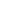 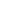 PROGRAMACIÓN DIDÁCTICA 4º PRIMARIACurso 2022/2023C.E.I.P.S.O MIGUEL DE CERVANTES INGLÉSINGLÉS 4º DE PRIMARIA - UNIDAD 1: I’M HELPING MUMTemporalización: del 19 de septiembre 2022 al 4 de noviembre de 2022.INGLÉS 4º DE PRIMARIA - UNIDAD 1: I’M HELPING MUMTemporalización: del 19 de septiembre 2022 al 4 de noviembre de 2022.INGLÉS 4º DE PRIMARIA - UNIDAD 1: I’M HELPING MUMTemporalización: del 19 de septiembre 2022 al 4 de noviembre de 2022.OBJETIVOS DE LA UNIDAD (D. 89/2014)Interiorizar el nuevo vocabulario relacionado con enfermedades.Revisar información relacionada con la familia.Temporalizar el vocabulario y la estructura en diferentes situaciones.Captar el sentido global y específico de los textos propuestos en la unidad.Escribir textos breves a partir de un modelo.Interiorizar la entonación y el ritmo de la lengua inglesa a través de la escucha y de la canción.Personalizar la información proporcionada.-OBJETIVOS DE LA UNIDAD (D. 89/2014)Interiorizar el nuevo vocabulario relacionado con enfermedades.Revisar información relacionada con la familia.Temporalizar el vocabulario y la estructura en diferentes situaciones.Captar el sentido global y específico de los textos propuestos en la unidad.Escribir textos breves a partir de un modelo.Interiorizar la entonación y el ritmo de la lengua inglesa a través de la escucha y de la canción.Personalizar la información proporcionada.-OBJETIVOS DE LA UNIDAD (D. 89/2014)Interiorizar el nuevo vocabulario relacionado con enfermedades.Revisar información relacionada con la familia.Temporalizar el vocabulario y la estructura en diferentes situaciones.Captar el sentido global y específico de los textos propuestos en la unidad.Escribir textos breves a partir de un modelo.Interiorizar la entonación y el ritmo de la lengua inglesa a través de la escucha y de la canción.Personalizar la información proporcionada.-CONTENIDOS DE LA UNIDADCRITERIOS DE EVALUACIÓN (R.D. 126/2014)ESTÁNDARES, INSTRUMENTOS Y CRITERIOS DE CALIFICACIÓNCaptación de la información de los textos orales propuestos.Asociación de la nueva información con las imágenes.Utilización de nuestro lenguaje corporal para la expresión de información.Uso correcto del nuevo vocabulario y estructura, así como de los ya interiorizados anteriormente.Extracción de los puntos principales del texto propuesto.Respuesta a preguntas relacionadas con el texto.Personaliza la información adquirida.Muestra interés por la asignatura, preguntando aquello que no entiende.Participa en las actividades propuestas.Utiliza el vocabulario y estructuras correctas dentro del aula.Personaliza la información adquirida.Lee con propiedad, utilizando una pronunciación correcta.Muestra interés por la asignatura, preguntando aquello que no entiende.Participa en las actividades propuestas.Personaliza la información adquirida.Lee con propiedad, utilizando una pronunciación correcta.Muestra interés por la asignatura, preguntando aquello que no entiende.Participa en las actividades propuestas.Comprende el texto trabajado y responde correctamente a las preguntas.Muestra interés por la asignatura, participando con motivación en las actividades propuestas.Reproduce correctamente los sonidos relacionados con las actividades propuestas en la unidad.Utiliza la información adquirida, relacionando la misma con su vida diaria utilizando la lengua inglesa.Lee con propiedad, utilizando la pronunciación y ritmos adquiridos.Comprende el texto trabajado y responde correctamente a las preguntas.Muestra interés por la asignatura, participando con motivación en las actividades propuestas.Respeta las opiniones de los demás.Comprende el texto trabajado y responde correctamente a las preguntas.Muestra interés por la asignatura, participando con motivación en las actividades propuestas.Respeta las opiniones de los demás.EDUCACIÓN EN VALORES (D. 89/2014)(En esta unidad se trabajarán especialmente los siguientes valores)La dignidad personal. La autonomía.La responsabilidad. Los bienes materiales.La autenticidad. La imagen personal.La responsabilidad. La laboriosidad.La ciudadanía. La participaciónMODELOS METODOLÓGICOSModelo discursivo/expositivo. Modelo experiencial.Talleres.Aprendizaje cooperativo. Trabajo por tareas.Trabajo por proyectos.PRINCIPIOS METODOLÓGICOSActividad y experimentación. Participación.Motivación. Personalización. Inclusión.Interacción. Significatividad. Funcionalidad. Globalización.AGRUPAMIENTOTareas individuales. Agrupamiento flexible. Parejas.Pequeño grupo.Gran grupo.Grupo interclase.INGLÉS 4º DE PRIMARIA - UNIDAD 2: MY DAYTemporalización: del 8 de noviembre 2022 al 19 de diciembre de 2022.INGLÉS 4º DE PRIMARIA - UNIDAD 2: MY DAYTemporalización: del 8 de noviembre 2022 al 19 de diciembre de 2022.INGLÉS 4º DE PRIMARIA - UNIDAD 2: MY DAYTemporalización: del 8 de noviembre 2022 al 19 de diciembre de 2022.OBJETIVOS DE LA UNIDAD (D. 89/2014)Adquirir el nuevo vocabulario relacionado con actividades diarias en casa.Utilizar la lengua inglesa en el aula.Practicar el diálogo mantenido en una tienda.Participar en las distintas actividades propuestas de forma activa.Personalizar la información adquirida a través de un dibujo sobre su tienda favorita, explicando qué se puede encontrar en ese lugar.Adquirir información sobre la cultura inglesa.Valorar la importancia de la lengua inglesa.OBJETIVOS DE LA UNIDAD (D. 89/2014)Adquirir el nuevo vocabulario relacionado con actividades diarias en casa.Utilizar la lengua inglesa en el aula.Practicar el diálogo mantenido en una tienda.Participar en las distintas actividades propuestas de forma activa.Personalizar la información adquirida a través de un dibujo sobre su tienda favorita, explicando qué se puede encontrar en ese lugar.Adquirir información sobre la cultura inglesa.Valorar la importancia de la lengua inglesa.OBJETIVOS DE LA UNIDAD (D. 89/2014)Adquirir el nuevo vocabulario relacionado con actividades diarias en casa.Utilizar la lengua inglesa en el aula.Practicar el diálogo mantenido en una tienda.Participar en las distintas actividades propuestas de forma activa.Personalizar la información adquirida a través de un dibujo sobre su tienda favorita, explicando qué se puede encontrar en ese lugar.Adquirir información sobre la cultura inglesa.Valorar la importancia de la lengua inglesa.CONTENIDOS DE LA UNIDADCRITERIOS DE EVALUACIÓN (R.D. 126/2014) ESTÁNDARES, INSTRUMENTOS Y CRITERIOS DE CALIFICACIÓNEscucha activa de la información proporcionadaUso correcto del nuevo vocabulario y estructura.Utilización de la nueva información para hablar sobre su propia ciudad.Lectura activa de los textos propuestos, así como del cómic.Comprensión de la información leídaPresentación de información relacionada con la propia ciudad del alumno a partir de un texto dado.Personaliza la información adquirida.Muestra interés por la asignatura, preguntando aquello que no entiende.Participa en las actividades propuestas.Adquiere de forma correcta el vocabulario relacionado con las tiendas.Utiliza el vocabulario y estructuras correctas dentro del aula.Personaliza la información adquirida.Lee con propiedad, utilizando una pronunciación correcta.Muestra interés por la asignatura, preguntando aquello que no entiende.Adquiere de forma correcta el vocabulario relacionado con las tiendas.Utiliza la estructura en situaciones cotidianas.Personaliza la información adquirida.Muestra interés por la asignatura, preguntando aquello que no entiende.Participa en las actividades propuestas.Adquiere de forma correcta el vocabulario relacionado con las tiendas.Participa activamente en las diferentes actividades propuestas.Lee con buena pronunciación aquellas estructuras trabajadas en el aula.Utiliza el vocabulario y estructuras correctas dentro del aula.Personaliza la información adquirida.Escribe las palabras dadas en la unidad.Participa activamente en cada una de las actividades propuestas de manera oralMuestra interés por los diferentes temas tratados en el aula.Reproduce correctamente los sonidos relacionados con las tiendas de una ciudad.Participa en los diálogos propuestos en el aula sobre situaciones cotidianas y adquiere el vocabulario y estructuras necesarias.Lee con precisión, atendiendo a la correcta pronunciación de las palabras y a la relación existente entre la forma de escribir y la pronunciación.Responde correctamente a las diferentes preguntas relacionadas con los diferentes textos propuestos en la unidad.Participa activamente en cada una de las actividades propuestas de manera oral y escrita.Muestra interés por los diferentes temas tratados en el aula.Responde correctamente a las diferentes preguntas relacionadas con los diferentes textos propuestos en la unidad.Participa activamente en cada una de las actividades propuestas de manera escrita.Muestra interés por los diferentes temas tratados en el aula.Participa activamente en cada una de las actividades propuestas de manera y escrita.Escribe aspectos sobre su propia ciudad, teniendo en cuenta el modelo.Muestra interés por los diferentes temas tratados en el aula.INGLÉS 4º DE PRIMARIA - UNIDAD 3: I’M BUYING A PRESENTTemporalización: del 9 de enero 2023 al 16 de febrero de 2023.INGLÉS 4º DE PRIMARIA - UNIDAD 3: I’M BUYING A PRESENTTemporalización: del 9 de enero 2023 al 16 de febrero de 2023.INGLÉS 4º DE PRIMARIA - UNIDAD 3: I’M BUYING A PRESENTTemporalización: del 9 de enero 2023 al 16 de febrero de 2023.OBJETIVOS DE LA UNIDAD (D. 89/2014)Utilizar la lengua inglesa en el aula.Interiorizar el nuevo vocabulario relacionado con complementos.Repasar los colores y unir los mismos al nuevo vocabulario.Leer el texto propuesto con entonación, imitando la escucha.Adquirir y utilizar la estructura presentada de forma correcta del verbo tener en primera y segunda persona del singular.Captar el sentido global y específico de textos breves sobre la descripción física de personas.OBJETIVOS DE LA UNIDAD (D. 89/2014)Utilizar la lengua inglesa en el aula.Interiorizar el nuevo vocabulario relacionado con complementos.Repasar los colores y unir los mismos al nuevo vocabulario.Leer el texto propuesto con entonación, imitando la escucha.Adquirir y utilizar la estructura presentada de forma correcta del verbo tener en primera y segunda persona del singular.Captar el sentido global y específico de textos breves sobre la descripción física de personas.OBJETIVOS DE LA UNIDAD (D. 89/2014)Utilizar la lengua inglesa en el aula.Interiorizar el nuevo vocabulario relacionado con complementos.Repasar los colores y unir los mismos al nuevo vocabulario.Leer el texto propuesto con entonación, imitando la escucha.Adquirir y utilizar la estructura presentada de forma correcta del verbo tener en primera y segunda persona del singular.Captar el sentido global y específico de textos breves sobre la descripción física de personas.CONTENIDOS DE LA UNIDADCRITERIOS DE EVALUACIÓN (R.D. 126/2014) ESTÁNDARES, INSTRUMENTOS Y CRITERIOS DE CALIFICACIÓNCaptación de la información de los textos orales propuestos.Comprensión de las instrucciones dadas por la profesora.Utilización de nuestro lenguaje corporal para la expresión de información.Uso correcto del nuevo vocabulario y estructura, así como de los ya interiorizados anteriormente.Captación de la información de los textos orales propuestos.Comprensión de las instrucciones dadas por la profesora.Secuenciación de las diferentes palabras para formar una frase.Presentación en texto escrito relacionado con la descripción física de una persona.Personaliza la información adquirida.Muestra interés por la asignatura, preguntando aquello que no entiende.Participa en las actividades propuestas.Adquiere de forma correcta el vocabulario relacionado con las tiendas.Reconoce las diferentes profesiones estudiadas, así como la actividad que se desarrolla en cada una.Sitúa las diferentes partes de un lugar.Describe físicamente a una persona.Utiliza de forma correcta los colores y la ropa.Utiliza el vocabulario y estructuras correctas dentro del aula.Personaliza la información adquirida.Lee con propiedad, utilizando una pronunciación correcta.Muestra interés por la asignatura, preguntando aquello que no entiende.Adquiere de forma correcta el vocabulario relacionado con las tiendas.Utiliza la estructura en situaciones cotidianas.Participa activamente en las diferentes actividades propuestas.Lee con buena pronunciación aquellas estructuras trabajadas en el aula.Personaliza la información adquirida.Muestra interés por la asignatura, preguntando aquello que no entiende.Participa en las actividades propuestas.Adquiere de forma correcta el vocabulario relacionado con las tiendas.Reconoce la nueva información y utiliza de forma correcta la estructura para describir físicamente a una persona.Escribe sobre su familia y las profesiones que desempeñan, describiendo la vestimenta que deben usar, siguiendo el modelo trabajado en el aula.Utiliza el vocabulario y estructuras correctas dentro del aula.Participa activamente en cada una de las actividades propuestas de manera oralMuestra interés por los diferentes temas tratados en el aula.Reproduce correctamente los sonidos relacionados con las tiendas de una ciudad.Participa en los diálogos propuestos en el aula sobre situaciones cotidianas y adquiere el vocabulario y estructuras necesarias.Lee con precisión, atendiendo a la correcta pronunciación de las palabras y a la relación existente entre la forma de escribir y la pronunciación.Responde correctamente a las diferentes preguntas relacionadas con los diferentes textos propuestos en la unidad.Participa activamente en cada una de las actividades propuestas de manera oral y escrita.Muestra interés por los diferentes temas tratados en el aula.MODELOS METODOLÓGICOSModelo discursivo/expositivo. Modelo experiencial.Talleres.Aprendizaje cooperativo. Trabajo por tareas.Trabajo por proyectos.PRINCIPIOS METODOLÓGICOSActividad y experimentación. Participación.Motivación. Personalización. Inclusión.Interacción.AGRUPAMIENTOTareas individuales. Agrupamiento flexible. Parejas.Pequeño grupo.Gran grupo.Grupo interclase.INGLÉS 4º DE PRIMARIA - UNIDAD 4: I’M AT THE STREET PARTYTemporalización: del 17 de febrero 2023 al 24 de marzo de 2023.INGLÉS 4º DE PRIMARIA - UNIDAD 4: I’M AT THE STREET PARTYTemporalización: del 17 de febrero 2023 al 24 de marzo de 2023.INGLÉS 4º DE PRIMARIA - UNIDAD 4: I’M AT THE STREET PARTYTemporalización: del 17 de febrero 2023 al 24 de marzo de 2023.OBJETIVOS DE LA UNIDAD (D. 89/2014)Interiorizar el nuevo vocabulario relacionado con acciones realizadas en casa.Comprender la información proporcionada de forma oral.Familiarizarse con los sonidos del idioma.Responder a las cuestiones propuestas en el aula relacionadas con las rutinas.Identificar las acciones desarrolladas de forma diaria con el momento del día.Introducir las horas en inglés.Utilizar el lenguaje corporal relacionado con el nuevo vocabulario.Adquirir información sobre las rutinas desarrolladas en otros países.OBJETIVOS DE LA UNIDAD (D. 89/2014)Interiorizar el nuevo vocabulario relacionado con acciones realizadas en casa.Comprender la información proporcionada de forma oral.Familiarizarse con los sonidos del idioma.Responder a las cuestiones propuestas en el aula relacionadas con las rutinas.Identificar las acciones desarrolladas de forma diaria con el momento del día.Introducir las horas en inglés.Utilizar el lenguaje corporal relacionado con el nuevo vocabulario.Adquirir información sobre las rutinas desarrolladas en otros países.OBJETIVOS DE LA UNIDAD (D. 89/2014)Interiorizar el nuevo vocabulario relacionado con acciones realizadas en casa.Comprender la información proporcionada de forma oral.Familiarizarse con los sonidos del idioma.Responder a las cuestiones propuestas en el aula relacionadas con las rutinas.Identificar las acciones desarrolladas de forma diaria con el momento del día.Introducir las horas en inglés.Utilizar el lenguaje corporal relacionado con el nuevo vocabulario.Adquirir información sobre las rutinas desarrolladas en otros países.CONTENIDOS DE LA UNIDADCRITERIOS DE EVALUACIÓN (R.D. 126/2014)ESTÁNDARES, INSTRUMENTOS Y CRITERIOS DE CALIFICACIÓNComprensión de los distintos sonidos relacionados con las rutinas.Captar el sentido global de los textos orales sobre las diferentes actividades desarrolladas en otros lugares.Utilización de nuestro lenguaje corporal para la expresión de información.Uso correcto del nuevo vocabulario para la descripción de las tareas desarrolladas durante un día.Captación del sentido global y específico de textos breves sobre rutinas.Desarrollo de un texto breve sobre las diferentes rutinas de nuestra vida diaria, basándonos en un texto modeloPersonaliza la información adquirida.Muestra interés por la asignatura, preguntando aquello que no entiende.Participa en las actividades propuestas.Reproduce correctamente los sonidos relacionados con las rutinas y las horas aprendidos a lo largo de la unidad.Utiliza el vocabulario y estructuras correctas dentro del aula.Personaliza la información adquirida.Lee con propiedad, utilizando una pronunciación correcta.Muestra interés por la asignatura, preguntando aquello que no entiende.Participa en las actividades propuestas.Personaliza la información adquirida.Lee con propiedad, utilizando una pronunciación correcta.Muestra interés por la asignatura, preguntando aquello que no entiende.Participa en las actividades propuestas.Utiliza el vocabulario y estructuras correctas dentro del aula.Personaliza la información adquirida.Escribe las palabras dadas en la unidad.Muestra interés por la asignatura, preguntando aquello que no entiende.Comprende el texto trabajado y responde correctamente a las preguntas.Muestra interés por la asignatura, participando con motivación en las actividades propuestas.Lee atentamente la información relacionada con otros países, compara dicha información con la de nuestro país e identifica las diferencias.Reproduce correctamente los sonidos relacionados con las actividades propuestas en la unidad.Utiliza la información adquirida, relacionando la misma con su vida diaria utilizando la lengua inglesa.Lee con propiedad, utilizando la pronunciación y ritmos adquiridos.Comprende el texto trabajado y responde correctamente a las preguntas.Muestra interés por la asignatura, participando con motivación en las actividades propuestas.Respeta las opiniones de los demás.Comprende el texto trabajado y responde correctamente a las preguntas.Muestra interés por la asignatura, participando con motivación en las actividades propuestas.Respeta las opiniones de los demás.Utiliza la información adquirida, relacionando la misma con su vida diaria utilizando la lengua inglesa.Comprende el texto trabajado y responde correctamente a las preguntas.EDUCACIÓN EN VALORES (D. 89/2014)(En esta unidad se trabajarán especialmente los siguientes valores)La dignidad personal. La autonomía.La responsabilidad. Los bienes materiales.La autenticidad. La imagen personal.La responsabilidad. La laboriosidad.La ciudadanía. La participación.MODELOS METODOLÓGICOSModelo discursivo/expositivo. Modelo experiencial.Talleres.Aprendizaje cooperativo. Trabajo por tareas.Trabajo por proyectos.PRINCIPIOS METODOLÓGICOSActividad y experimentación. Participación.Motivación. Personalización. Inclusión.Interacción Funcionalidad.Globalización.AGRUPAMIENTOTareas individuales. Agrupamiento flexible. Parejas.Pequeño grupo.Gran grupo.Grupo interclase.INGLÉS 4º DE PRIMARIA - UNIDAD 5: I’M AT THE CANTEENTemporalización: del 27 de marzo 2023 al 12 de mayo de 2023.INGLÉS 4º DE PRIMARIA - UNIDAD 5: I’M AT THE CANTEENTemporalización: del 27 de marzo 2023 al 12 de mayo de 2023.INGLÉS 4º DE PRIMARIA - UNIDAD 5: I’M AT THE CANTEENTemporalización: del 27 de marzo 2023 al 12 de mayo de 2023.OBJETIVOS DE LA UNIDAD (D. 89/2014)Reconocer y pronunciar diferentes alimentos.Recordar el vocabulario relacionado con los colores y otro vocabulario ya aprendido.Recordar el vocabulario de las partes de un vehículo.Adquirir y utilizar la nueva estructura presentada en la unidad “It´s got…”Utilizar la lengua inglesa en el aula.Escuchar el texto sobre los transportes y comprenderlo.Captar el sentido global y específico de textos breves.Mostrar tolerancia ante costumbres de otros lugares.-OBJETIVOS DE LA UNIDAD (D. 89/2014)Reconocer y pronunciar diferentes alimentos.Recordar el vocabulario relacionado con los colores y otro vocabulario ya aprendido.Recordar el vocabulario de las partes de un vehículo.Adquirir y utilizar la nueva estructura presentada en la unidad “It´s got…”Utilizar la lengua inglesa en el aula.Escuchar el texto sobre los transportes y comprenderlo.Captar el sentido global y específico de textos breves.Mostrar tolerancia ante costumbres de otros lugares.-OBJETIVOS DE LA UNIDAD (D. 89/2014)Reconocer y pronunciar diferentes alimentos.Recordar el vocabulario relacionado con los colores y otro vocabulario ya aprendido.Recordar el vocabulario de las partes de un vehículo.Adquirir y utilizar la nueva estructura presentada en la unidad “It´s got…”Utilizar la lengua inglesa en el aula.Escuchar el texto sobre los transportes y comprenderlo.Captar el sentido global y específico de textos breves.Mostrar tolerancia ante costumbres de otros lugares.-CONTENIDOS DE LA UNIDADCRITERIOS DE EVALUACIÓN (R.D. 126/2014)ESTÁNDARES, INSTRUMENTOS Y CRITERIOS DE CALIFICACIÓNCaptación de la información de los textos orales propuestos.Reconocimiento de los sonidos de la lengua inglesa.Reproducción correcta de los sonidos relacionados con el nuevo vocabulario y estructura.Extracción el significado de palabras desconocidas a través del contexto.Asociación de sonidos y forma escrita de las palabras.Utiliza el vocabulario y estructuras correctas dentro del aula.Personaliza la información adquirida.Escribe las palabras dadas en la unidad.Muestra interés por la asignatura, preguntando aquello que no entiende.Interioriza la información dada sobre los medios de transporte.Reconoce los diferentes lugares de una ciudad ya estudiados e identifica el medio de transporte que se utiliza para llegar a ese lugar.Identifica los elementos de los que se compone un medio de transporte.Muestra interés por la asignatura, preguntando aquello que no entiende.Participa en las actividades propuestas.Reproduce correctamente los sonidos relacionados con las rutinas y las horas aprendidos a lo largo de la unidad.Utiliza el vocabulario y estructuras correctas dentro del aula.Personaliza la información adquirida.Lee con propiedad, utilizando una pronunciación correcta.Muestra interés por la asignatura, preguntando aquello que no entiende.Participa en las actividades propuestas.Interioriza la información dada sobre los medios de transporte.Reconoce los diferentes lugares de una ciudad ya estudiados e identifica el medio de transporte que se utiliza para llegar aReconoce el medio de transporte utilizado para llegar a los lugares que más visitan.Comprende el texto trabajado y responde correctamente a las preguntas.Muestra interés por la asignatura, participando con motivación en las actividades propuestas.Utiliza la nueva estructura y el nuevo vocabulario en el aula relacionado con los transportes y los elementos que los forman.Lee e interpreta de forma correcta el texto propuesto sobre el medio de transporte que utiliza un niño de otro país para llegar al colegio.Reproduce correctamente los sonidos relacionados con las actividades propuestas en la unidad.Utiliza la información adquirida, relacionando la misma con su vida diaria utilizando la lengua inglesa.Lee con propiedad, utilizando la pronunciación y ritmos adquiridos.Comprende el texto trabajado y responde correctamente a las preguntas.Muestra interés por la asignatura, participando con motivación en las actividades propuestas.Respeta las opiniones de los demás.Reconoce el medio de transporte utilizado para llegar a los lugares que más visitan.Comprende el texto trabajado y responde correctamente a las preguntas.Muestra interés por la asignatura, participando con motivación en las actividades propuestas.Participa en las actividades propuestas.ese lugar.Identifica los elementos de los que se compone un medio de transporte.Lee con propiedad, utilizando una pronunciación correcta.Muestra interés por la asignatura, preguntando aquello que no entiende.Participa en las actividades propuestas.Utiliza el vocabulario y estructuras correctas dentro del aula.Personaliza la información adquirida.Escribe las palabras dadas en la unidad.Muestra interés por la asignatura, preguntando aquello que no entiende.Participa en las actividades propuestas.Respeta las opiniones de los demás.Utiliza la nueva estructura y el nuevo vocabulario en el aula relacionado con los transportes y los elementos que los forman.Cambia palabras de un texto para dar otro significado al mismo.Utiliza la información adquirida, relacionando la misma con su vida diaria utilizando la lengua inglesa.Comprende el texto trabajado y responde correctamente a las preguntas.Muestra interés por la asignatura, participando con motivación en las actividades propuestas.Respeta las opiniones de los demás.EDUCACIÓN EN VALORES (D. 89/2014)(En esta unidad se trabajarán especialmente los siguientes valores)La dignidad personal. La autonomía.La responsabilidad. Los bienes materiales.La autenticidad. La imagen personal.La responsabilidad. La laboriosidad.La ciudadanía. La participación.MODELOS METODOLÓGICOSModelo discursivo/expositivo. Modelo experiencial.Talleres.Aprendizaje cooperativo. Trabajo por tareas.Trabajo por proyectos.PRINCIPIOS METODOLÓGICOSActividad y experimentación. Participación.Motivación. Personalización. Inclusión.Interacción.Significatividad. Funcionalidad.AGRUPAMIENTOTareas individuales. Agrupamiento flexible. Parejas.Pequeño grupo.Gran grupo.Grupo interclase.INGLÉS 4º DE PRIMARIA - UNIDAD 6: I’M AT THE HOLIDAY PARKTemporalización: del 15 de mayo 2023 al 20 de junio de 2023.INGLÉS 4º DE PRIMARIA - UNIDAD 6: I’M AT THE HOLIDAY PARKTemporalización: del 15 de mayo 2023 al 20 de junio de 2023.INGLÉS 4º DE PRIMARIA - UNIDAD 6: I’M AT THE HOLIDAY PARKTemporalización: del 15 de mayo 2023 al 20 de junio de 2023.OBJETIVOS DE LA UNIDAD (D. 89/2014)Identificar y decir el nombre de actividades de ocio.Interiorizar el vocabulario y estructuras presentadas en la unidad.Escuchar y reconocer los diferentes sonidos de la lengua inglesa.Participar en las diferentes actividades orales propuestas.Reconocer los diferentes animales a partir de una descripción de los mismos.Leer y comprender el texto propuesto sobre una niña en Gran Bretaña y la descripción realizada sobre los animales.Personalizar la información dada en el aula.OBJETIVOS DE LA UNIDAD (D. 89/2014)Identificar y decir el nombre de actividades de ocio.Interiorizar el vocabulario y estructuras presentadas en la unidad.Escuchar y reconocer los diferentes sonidos de la lengua inglesa.Participar en las diferentes actividades orales propuestas.Reconocer los diferentes animales a partir de una descripción de los mismos.Leer y comprender el texto propuesto sobre una niña en Gran Bretaña y la descripción realizada sobre los animales.Personalizar la información dada en el aula.OBJETIVOS DE LA UNIDAD (D. 89/2014)Identificar y decir el nombre de actividades de ocio.Interiorizar el vocabulario y estructuras presentadas en la unidad.Escuchar y reconocer los diferentes sonidos de la lengua inglesa.Participar en las diferentes actividades orales propuestas.Reconocer los diferentes animales a partir de una descripción de los mismos.Leer y comprender el texto propuesto sobre una niña en Gran Bretaña y la descripción realizada sobre los animales.Personalizar la información dada en el aula.CONTENIDOS DE LA UNIDADCRITERIOS DE EVALUACIÓN (R.D. 126/2014)ESTÁNDARES , INSTRUMENTOS Y CRITERIOS DE CALIFICACIÓNCaptación de la información de los textos orales propuestos.Reconocimiento de los sonidos de la lengua inglesa.Reproducción oral correcta de los nuevos sonidos.Utilización de la descripción para la identificación de los animalesComprensión global de la información de un texto.Respuesta a preguntas relacionadas con el texto.Escritura de un texto a partir de un ejemplo.Orden de palabras para la formación de oraciones.Identifica los elementos de los que se compone un medio de transporte.Muestra interés por la asignatura, preguntando aquello que no entiende.Participa en las actividades propuestas.Reproduce correctamente los sonidos relacionados con las rutinas y las horas aprendidos a lo largo de la unidad.Describe las características de un animal de forma correcta.Utiliza el vocabulario relacionado los animales.Utiliza el vocabulario y estructuras correctas dentro del aula.Personaliza la información adquirida.Lee con propiedad, utilizando una pronunciación correcta.Muestra interés por la asignatura, preguntando aquello que no entiende.Participa en las actividades propuestas.Lee con propiedad, utilizando una pronunciación correcta.Muestra interés por la asignatura, preguntando aquello que no entiende.Participa en las actividades propuestas.Utiliza el vocabulario y estructuras correctas dentro del aula.Describe las características de un animal de forma correcta.Utiliza el vocabulario relacionado los animales.Personaliza la información adquirida.Personaliza la información, describiendo un animal no estudiado en la unidad, utilizando el modelo dado en la unidad.Comprende el texto trabajado y responde correctamente a las preguntas.Muestra interés por la asignatura, participando con motivación en las actividades propuestas.Utiliza correctamente las distintas características aprendidas para la descripción física de un animal.Reproduce correctamente los sonidos relacionados con las actividades propuestas en la unidad.Utiliza la información adquirida, relacionando la misma con su vida diaria utilizando la lengua inglesa.Lee con propiedad, utilizando la pronunciación y ritmos adquiridos.Comprende el texto trabajado y responde correctamente a las preguntas.Muestra interés por la asignatura, participando con motivación en las actividades propuestas.Respeta las opiniones de los demás.Personaliza la información, describiendo un animal no estudiado en la unidad, utilizando el modelo dado en la unidad.Comprende el texto trabajado y responde correctamente a las preguntas.Muestra interés por la asignatura, participando con motivación en las actividades propuestas.Respeta las opiniones de los demás.Utiliza correctamente las distintas características aprendidas para la descripción físicaEscribe las palabras dadas en la unidad.Muestra interés por la asignatura, preguntando aquello que no entiende.Participa en las actividades propuestasde un animal.Cambia palabras de un texto para dar otro significado al mismo.Utiliza la información adquirida, relacionando la misma con su vida diaria utilizando la lengua inglesa.Comprende el texto trabajado y responde correctamente a las preguntas.Muestra interés por la asignatura, participando con motivación en las actividades propuestas.Respeta las opiniones de los demásEDUCACIÓN EN VALORES (D. 89/2014)(En esta unidad se trabajarán especialmente los siguientes valores)La dignidad personal. La autonomía.La responsabilidad. Los bienes materiales.La autenticidad. La imagen personal.La responsabilidad. La laboriosidad.La ciudadanía. La participación.MODELOS METODOLÓGICOSModelo discursivo/expositivo. Modelo experiencial.Talleres.Aprendizaje cooperativo. Trabajo por tareas.Trabajo por proyectos.PRINCIPIOS METODOLÓGICOSActividad y experimentación. Participación.Motivación. Personalización. Inclusión.Interacción. Significatividad. Funcionalidad. Globalización.AGRUPAMIENTOTareas individuales. Agrupamiento flexible. Parejas.Pequeño grupo.Gran grupo.Grupo interclase.Alumno:1. INSUFICIENTE2. ADECUADO3. NOTABLE4. EXCELENTEComprensión oral: Entiende la idea general de mensajes cortos y simples, sobre necesidadesbásicas.Tiene muchas dificultades para entender la idea general de mensajes cortos y simples, sobrenecesidades básicas.Tiene algunas dificultades para entender la idea general de mensajes cortos y simples, sobre necesidadesbásicas.La mayoría de las veces entiende la idea general de mensajes cortos y simples, sobrenecesidades básicas.Entiende la idea general de mensajes cortos y simples, sobrenecesidades básicas.Expresión oral: Expresa mensajes simples sobre necesidades básicas y desarrolla estrategias básicas para apoyar laexpresión oral.Tiene muchas dificultades para expresar mensajes simples sobre necesidades básicas y para desarrollar estrategias básicas para apoyar la expresión oral.Tiene algunas dificultades para expresar mensajes simples sobre necesidades básicas y para desarrollar estrategias básicas para apoyar la expresión oral.La mayoría de las veces expresa mensajes simples sobre necesidades básicas y desarrolla estrategias básicas para apoyar la expresión oral.Expresa mensajes simples sobre necesidades básicas y desarrolla estrategiasbásicas para apoyar la expresión oral.Comprensión escrita: Entiende la idea general e información específica en textosbásicos.Tiene muchas dificultades para entender la idea general einformación específica en textos básicos.Tiene algunas dificultades para entender la idea general einformación específica en textos básicos.La mayoría de las veces entiende la idea general e información específica en textos básicos.Entiende la idea general e informaciónespecífica en textos básicos.Expresión escrita: Expresa ideas y construye frases de manera guiada o con ayuda de unmodelo escrito.Tiene muchas dificultades para expresar ideas y construir frases de manera guiada o con ayuda de un modelo escrito.Tiene algunas dificultades para expresar ideas y construir frases de manera guiada o con ayuda de un modelo escrito.La mayoría de las veces expresa ideas y construye frases de manera guiada o con ayuda de un modelo escritoExpresa ideas y construye frases de manera guiada o con ayuda de un modelo escritoPLAN DE MEJORA DE LA EXPRESIÓN ESCRITA EN INGLÉSPLAN DE MEJORA DE LA EXPRESIÓN ESCRITA EN INGLÉSPLAN DE MEJORA DE LA EXPRESIÓN ESCRITA EN INGLÉSPLAN DE MEJORA DE LA EXPRESIÓN ESCRITA EN INGLÉSPLAN DE MEJORA DE LA EXPRESIÓN ESCRITA EN INGLÉSPLAN DE MEJORA DE LA EXPRESIÓN ESCRITA EN INGLÉSPLAN DE MEJORA DE LA EXPRESIÓN ESCRITA EN INGLÉSPLAN DE MEJORA DE LA EXPRESIÓN ESCRITA EN INGLÉSPLAN DE MEJORA DE LA EXPRESIÓN ESCRITA EN INGLÉSOBJETIVO: Mejorar significativamente la expresión escrita en relación con la evaluación inicial (caligrafía, claridad, coherencia, vocabulario, fluidez,ortografía, …)OBJETIVO: Mejorar significativamente la expresión escrita en relación con la evaluación inicial (caligrafía, claridad, coherencia, vocabulario, fluidez,ortografía, …)OBJETIVO: Mejorar significativamente la expresión escrita en relación con la evaluación inicial (caligrafía, claridad, coherencia, vocabulario, fluidez,ortografía, …)OBJETIVO: Mejorar significativamente la expresión escrita en relación con la evaluación inicial (caligrafía, claridad, coherencia, vocabulario, fluidez,ortografía, …)OBJETIVO: Mejorar significativamente la expresión escrita en relación con la evaluación inicial (caligrafía, claridad, coherencia, vocabulario, fluidez,ortografía, …)OBJETIVO: Mejorar significativamente la expresión escrita en relación con la evaluación inicial (caligrafía, claridad, coherencia, vocabulario, fluidez,ortografía, …)OBJETIVO: Mejorar significativamente la expresión escrita en relación con la evaluación inicial (caligrafía, claridad, coherencia, vocabulario, fluidez,ortografía, …)OBJETIVO: Mejorar significativamente la expresión escrita en relación con la evaluación inicial (caligrafía, claridad, coherencia, vocabulario, fluidez,ortografía, …)OBJETIVO: Mejorar significativamente la expresión escrita en relación con la evaluación inicial (caligrafía, claridad, coherencia, vocabulario, fluidez,ortografía, …)INDICADOR DE LOGRO: El 20 % del alumnado de Primaria (excluidos absentistas) mejora significativamente (más de 10 %) en caligrafía, ortografía,construcción de frases y vocabulario. 1INDICADOR DE LOGRO: El 20 % del alumnado de Primaria (excluidos absentistas) mejora significativamente (más de 10 %) en caligrafía, ortografía,construcción de frases y vocabulario. 1INDICADOR DE LOGRO: El 20 % del alumnado de Primaria (excluidos absentistas) mejora significativamente (más de 10 %) en caligrafía, ortografía,construcción de frases y vocabulario. 1INDICADOR DE LOGRO: El 20 % del alumnado de Primaria (excluidos absentistas) mejora significativamente (más de 10 %) en caligrafía, ortografía,construcción de frases y vocabulario. 1INDICADOR DE LOGRO: El 20 % del alumnado de Primaria (excluidos absentistas) mejora significativamente (más de 10 %) en caligrafía, ortografía,construcción de frases y vocabulario. 1INDICADOR DE LOGRO: El 20 % del alumnado de Primaria (excluidos absentistas) mejora significativamente (más de 10 %) en caligrafía, ortografía,construcción de frases y vocabulario. 1INDICADOR DE LOGRO: El 20 % del alumnado de Primaria (excluidos absentistas) mejora significativamente (más de 10 %) en caligrafía, ortografía,construcción de frases y vocabulario. 1INDICADOR DE LOGRO: El 20 % del alumnado de Primaria (excluidos absentistas) mejora significativamente (más de 10 %) en caligrafía, ortografía,construcción de frases y vocabulario. 1INDICADOR DE LOGRO: El 20 % del alumnado de Primaria (excluidos absentistas) mejora significativamente (más de 10 %) en caligrafía, ortografía,construcción de frases y vocabulario. 1ACTUACIÓN 1: Participación en tareas de producción escritaACTUACIÓN 1: Participación en tareas de producción escritaACTUACIÓN 1: Participación en tareas de producción escritaACTUACIÓN 1: Participación en tareas de producción escritaACTUACIÓN 1: Participación en tareas de producción escritaACTUACIÓN 1: Participación en tareas de producción escritaACTUACIÓN 1: Participación en tareas de producción escritaACTUACIÓN 1: Participación en tareas de producción escritaACTUACIÓN 1: Participación en tareas de producción escritaTAREASTEMPORA- LIZACIÓNRESPONSABL EINDICADOR DE SEGUIMIENTORESPONSABLE DE SEGUIMIENTORESULTADOTAREARESULTADOTAREARESULTADOTAREARESULTADOTAREATAREASTEMPORA- LIZACIÓNRESPONSABL EINDICADOR DE SEGUIMIENTORESPONSABLE DE SEGUIMIENTO1234Inclusión de actividades de aprendizaje integradas que impliquen redacción de textos escritos en todas las áreasTodo el cursomaestr@s de los gruposEl 75% de profesorado incluye y califica en su materia actividades de aprendizaje integrado queimplican la expresión escritaCoordinadora de Equipo y de proyectos de innovación.25 % Lohace26-50%51-75%76-100%Concursos/ reconocimiento público de las mejores redacciones de diversos tipos de texto relacionados conTrimestralmaestr@s de los gruposEl 50 % del alumnado participa en dichasDirector0-5 %participa6-15 %16-30%31% o másproyectos de centroTrimestralmaestr@s de los gruposredaccionesDirector0-5 %participa6-15 %16-30%31% o másCreación de glosarios específicosTodo el cursomaestr@s de los gruposEl profesorado de todas las materiasenseña y califica el dominio de glosarioCoordinadores de Equipo0-25% del profesorado26-50%51-75%76-100%Creación de glosarios específicosTodo el cursomaestr@s de los gruposespecíficoCoordinadores de Equipo0-25% del profesorado26-50%51-75%76-100%OBSERVACIONES:INSTRUMENTOS DE EVALUACIÓN: Rúbricas, cuestionario profesorado, registro de producciones de alumnado, análisis de programaciones.RESULTADO FINAL:PLAN DE MEJORA DE LA EXPRESIÓN ORALOBJETIVO: Mejorar significativamente la expresión oral en relación con la evaluación inicialINDICADOR DE LOGRO: El 20 % del alumnado de Primaria (excluidos absentistas) mejora significativamente (más de 10 %) en claridad, estructuración de ideas,orden y competencias persuasivas2ACTUACIÓN 1: Exposiciones oralesACTUACIÓN 1: Exposiciones oralesACTUACIÓN 1: Exposiciones oralesACTUACIÓN 1: Exposiciones oralesACTUACIÓN 1: Exposiciones oralesACTUACIÓN 1: Exposiciones oralesACTUACIÓN 1: Exposiciones oralesACTUACIÓN 1: Exposiciones oralesACTUACIÓN 1: Exposiciones oralesTAREASTEMPORA- LIZACIÓNRESPONSABLEINDICADOR DE SEGUIMIENTORESPONSABLE DE SEGUIMIENTORESULTADOTAREARESULTADOTAREARESULTADOTAREARESULTADOTAREATAREASTEMPORA- LIZACIÓNRESPONSABLEINDICADOR DE SEGUIMIENTORESPONSABLE DE SEGUIMIENTO1234Inclusión de actividades de aprendizaje integradas que impliquen exposiciones orales en todas las áreasTodo el cursoMaestr@s del grupoEl 75% de profesorado incluye y califica en su materia actividades de aprendizaje integradas queimplican la expresión oralCoordinadores de Equipo y de proyecto de innovación0-25%26-50%51-75%76-100%Concursos/ reconocimiento público de las mejores producciones de expresión oral relacionados conproyectos de centroTrimestralProfesorado de ESOEl 30 % del alumnado participa en dichasproducciones.Director0-5 %participa6-15 %16-30%31% o másPLAN DE MEJORA DE LA LECTURA Y COMPRENSIÓN LECTORAPLAN DE MEJORA DE LA LECTURA Y COMPRENSIÓN LECTORAPLAN DE MEJORA DE LA LECTURA Y COMPRENSIÓN LECTORAPLAN DE MEJORA DE LA LECTURA Y COMPRENSIÓN LECTORAPLAN DE MEJORA DE LA LECTURA Y COMPRENSIÓN LECTORAPLAN DE MEJORA DE LA LECTURA Y COMPRENSIÓN LECTORAPLAN DE MEJORA DE LA LECTURA Y COMPRENSIÓN LECTORAPLAN DE MEJORA DE LA LECTURA Y COMPRENSIÓN LECTORAPLAN DE MEJORA DE LA LECTURA Y COMPRENSIÓN LECTORAOBJETIVO: Mejorar significativamente la comprensión lectora en relación a la evaluación inicialOBJETIVO: Mejorar significativamente la comprensión lectora en relación a la evaluación inicialOBJETIVO: Mejorar significativamente la comprensión lectora en relación a la evaluación inicialOBJETIVO: Mejorar significativamente la comprensión lectora en relación a la evaluación inicialOBJETIVO: Mejorar significativamente la comprensión lectora en relación a la evaluación inicialOBJETIVO: Mejorar significativamente la comprensión lectora en relación a la evaluación inicialOBJETIVO: Mejorar significativamente la comprensión lectora en relación a la evaluación inicialOBJETIVO: Mejorar significativamente la comprensión lectora en relación a la evaluación inicialOBJETIVO: Mejorar significativamente la comprensión lectora en relación a la evaluación inicialINDICADOR DE LOGRO: El 20 % del alumnado de Primaria (excluidos absentistas) mejora significativamente (más de 10 %) en velocidad lectora, entonación, y comprensión lectora. 3INDICADOR DE LOGRO: El 20 % del alumnado de Primaria (excluidos absentistas) mejora significativamente (más de 10 %) en velocidad lectora, entonación, y comprensión lectora. 3INDICADOR DE LOGRO: El 20 % del alumnado de Primaria (excluidos absentistas) mejora significativamente (más de 10 %) en velocidad lectora, entonación, y comprensión lectora. 3INDICADOR DE LOGRO: El 20 % del alumnado de Primaria (excluidos absentistas) mejora significativamente (más de 10 %) en velocidad lectora, entonación, y comprensión lectora. 3INDICADOR DE LOGRO: El 20 % del alumnado de Primaria (excluidos absentistas) mejora significativamente (más de 10 %) en velocidad lectora, entonación, y comprensión lectora. 3INDICADOR DE LOGRO: El 20 % del alumnado de Primaria (excluidos absentistas) mejora significativamente (más de 10 %) en velocidad lectora, entonación, y comprensión lectora. 3INDICADOR DE LOGRO: El 20 % del alumnado de Primaria (excluidos absentistas) mejora significativamente (más de 10 %) en velocidad lectora, entonación, y comprensión lectora. 3INDICADOR DE LOGRO: El 20 % del alumnado de Primaria (excluidos absentistas) mejora significativamente (más de 10 %) en velocidad lectora, entonación, y comprensión lectora. 3INDICADOR DE LOGRO: El 20 % del alumnado de Primaria (excluidos absentistas) mejora significativamente (más de 10 %) en velocidad lectora, entonación, y comprensión lectora. 3ACTUACIÓN 1: Ejercicios de lectura y comprensión lectoraACTUACIÓN 1: Ejercicios de lectura y comprensión lectoraACTUACIÓN 1: Ejercicios de lectura y comprensión lectoraACTUACIÓN 1: Ejercicios de lectura y comprensión lectoraACTUACIÓN 1: Ejercicios de lectura y comprensión lectoraACTUACIÓN 1: Ejercicios de lectura y comprensión lectoraACTUACIÓN 1: Ejercicios de lectura y comprensión lectoraACTUACIÓN 1: Ejercicios de lectura y comprensión lectoraACTUACIÓN 1: Ejercicios de lectura y comprensión lectoraTAREASTEMPORA- LIZACIÓNRESPONSABL EINDICADOR DE SEGUIMIENTORESPONSABLE DE SEGUIMIENTORESULTADO TAREARESULTADO TAREARESULTADO TAREARESULTADO TAREATAREASTEMPORA- LIZACIÓNRESPONSABL EINDICADOR DE SEGUIMIENTORESPONSABLE DE SEGUIMIENTO1234Prácticas de lectura adaptadaTodo el cursoMaestr@s del grupoEjercitación semanal de lecturas en el aula desdediferentes áreasCoordinadores de EquipoMenos de 1vez/ semana1 vez/ seman a2 veces/ seman aMás de 3 veces/ semanaConcursos de lectura y recitación (reseñas de obras leídas, Recitado en días especiales, …)Día del libroProfesorado de lenguaEl 50 % del alumnado participaDirector0-5 %participa6-15 %16-30%31% o másACTUACIÓN 2: Diagnóstico y derivación de alumnado con problemas lectoescritoresACTUACIÓN 2: Diagnóstico y derivación de alumnado con problemas lectoescritoresACTUACIÓN 2: Diagnóstico y derivación de alumnado con problemas lectoescritoresACTUACIÓN 2: Diagnóstico y derivación de alumnado con problemas lectoescritoresACTUACIÓN 2: Diagnóstico y derivación de alumnado con problemas lectoescritoresACTUACIÓN 2: Diagnóstico y derivación de alumnado con problemas lectoescritoresACTUACIÓN 2: Diagnóstico y derivación de alumnado con problemas lectoescritoresACTUACIÓN 2: Diagnóstico y derivación de alumnado con problemas lectoescritoresACTUACIÓN 2: Diagnóstico y derivación de alumnado con problemas lectoescritoresTAREASTEMPORALIZACIÓNRESPONSABL ESINDICADOR DE SEGUIMIENTORESPONSABLE DE SEGUIMIENTORESULTADO TAREARESULTADO TAREARESULTADO TAREARESULTADO TAREATAREASTEMPORALIZACIÓNRESPONSABL ESINDICADOR DE SEGUIMIENTORESPONSABLE DE SEGUIMIENTO1234Realización de cribados de detección y diagnóstico (para intervenir de modo sistemático en dos cursos de Primaria)A partir del segundo trimestreMaestr@s del grupo y OrientaciónRealización de diagnósticos precisos y detección de alumnadoDirecciónNo se realiza el cribadoSe realiza, pero no se adopta n medida sSe realiza y se intervien e en la menos el 50 % de los casos detectadosSe realiza y se intervien e en todos los casosOBSERVACIONES:OBSERVACIONES:OBSERVACIONES:OBSERVACIONES:OBSERVACIONES:OBSERVACIONES:OBSERVACIONES:OBSERVACIONES:OBSERVACIONES:INSTRUMENTOS DE EVALUACIÓN: Rúbricas, cuestionario profesorado, registro de producciones de alumnado, registro de actuaciones y derivaciones a orientaciónINSTRUMENTOS DE EVALUACIÓN: Rúbricas, cuestionario profesorado, registro de producciones de alumnado, registro de actuaciones y derivaciones a orientaciónINSTRUMENTOS DE EVALUACIÓN: Rúbricas, cuestionario profesorado, registro de producciones de alumnado, registro de actuaciones y derivaciones a orientaciónINSTRUMENTOS DE EVALUACIÓN: Rúbricas, cuestionario profesorado, registro de producciones de alumnado, registro de actuaciones y derivaciones a orientaciónINSTRUMENTOS DE EVALUACIÓN: Rúbricas, cuestionario profesorado, registro de producciones de alumnado, registro de actuaciones y derivaciones a orientaciónINSTRUMENTOS DE EVALUACIÓN: Rúbricas, cuestionario profesorado, registro de producciones de alumnado, registro de actuaciones y derivaciones a orientaciónINSTRUMENTOS DE EVALUACIÓN: Rúbricas, cuestionario profesorado, registro de producciones de alumnado, registro de actuaciones y derivaciones a orientaciónINSTRUMENTOS DE EVALUACIÓN: Rúbricas, cuestionario profesorado, registro de producciones de alumnado, registro de actuaciones y derivaciones a orientaciónINSTRUMENTOS DE EVALUACIÓN: Rúbricas, cuestionario profesorado, registro de producciones de alumnado, registro de actuaciones y derivaciones a orientaciónRESULTADO FINAL:RESULTADO FINAL:RESULTADO FINAL:RESULTADO FINAL:RESULTADO FINAL:RESULTADO FINAL:RESULTADO FINAL:RESULTADO FINAL:RESULTADO FINAL: